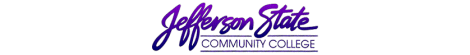 Goal Progress ReportGoal Progress ReportProgram:Division of Transfer/General StudiesReport period:Report period:2019-20202019-2020What has your unit accomplished from the goals you proposed in the first year of your most recent Strategic Plan? What has your unit accomplished from the goals you proposed in the first year of your most recent Strategic Plan? What has your unit accomplished from the goals you proposed in the first year of your most recent Strategic Plan? What has your unit accomplished from the goals you proposed in the first year of your most recent Strategic Plan? GoalsRequest & Justification/ResourcesGoal ProgressStrategies Implemented & Follow-upGoal 1. Update classroom, office equipment, supplies and common areas to enhance the quality of instruction and improve student learning.Funds were requested to purchase chairs, desks, printer and comfortable seating to help improve learning outcomes by enhancing the appearance and functionality of classroom and common areas. Also to make sure these areas are maintained properly.A printer has been purchased as well as requisitions completed for the purchase of chairs and other comfortable seating.  To obtain all requested furnishings within the parameters of the funds requested.  Goal 2. Hire replacement for Science Laboratory Coordinator.Request for personnel was initiated for a new Science Laboratory Coordinator to make sure faculty and students taking courses in biology and chemistry have adequate help.A search committee was formed, and candidates interviewed. A new lab coordinator was hired.  No further follow-up needed.Goal 3:  Have adequate FT faculty for TGS on Jefferson Campus.Add additional faculty to have the right number of FT Faculty in order to fulfill the minimum 50/50 requirement of FT/PT ratio.Will continue to have this goal on as needed base.Keep a close eye on enrollment as well as rate of attrition of FT faculty to make sure the needs of students are met.Goal 4: Purchase equipment in order to set up 6 workstations in the Chemistry lab, which will accommodate 24 students.To keep the quality of instruction in the Chemistry Labs up to date with state-of-the-art equipment.Equipment was purchased to update 4 workstations in the chemistry lab.  Will follow-up and request additional equipment needed to continue to update the Chemistry lab.  Goal 5.Purchase classroom projection system, manikins, televisions and DVD players for HPRTo improve use of technology and obtain additional classroom equipment CPR training manikins were purchased due to the AHA requirement that instructors begin using them by January 31, 2019.  Will follow-up and request the additional classroom equipment needed to improve the technology used in HPR.Submission date: April 27, 2020Submission date: April 27, 2020Submitted by:  Ali YazdiSubmitted by:  Ali Yazdi